Пресс-релиз.                                (0+)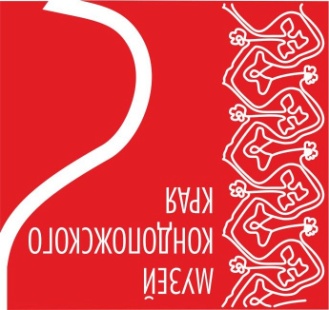 «Глину не мять-горшков не видать»  10 октября 2022 – 15 декабря 2022Организаторы: Администрация Кондопожского муниципального района Муниципальное учреждение культуры «Музей Кондопожского края»  Вернисаж (открытие выставки): 10 октября 2022 (понедельник) в 18:00 Площадка и режим работы выставки: с   10 октября 2022 по   10 января   2023 Музей Кондопожского края/ ул.Пролетарская, д.13, г.Кондопога / с 10:00 до 18:00. Перерыв с 13.00-14.00 / Выходные: пятница, суббота                             Контакты: тел.: 8 (81451) 7-05-71 ,89643178394Информационные ресурсы: e-mail: kondmuseum@yandex.ru               http://vk.com/club49286567      https://kondmus.karelia.ru/   https://t.me/+2UhgL1cgoJAwNDYyВ Музее Кондопожского края открылась   новая   мини- выставка «Глину не мять-горшков не видать». Данная выставка открывает цикл бесплатных мини-выставок, знакомящих посетителей с фондами музея.  Выставка органично дополняет   раздел постоянной экспозиции музея «Как кузнец Илмалиннэ свататься ездил», рассказывающий о прошлом и настоящем культуры карелов-людиков.Экспозиция подготовлена из предметов фондовой коллекции керамики кондопожского музея.Посетители познакомятся с удивительным миром керамики, который раскрывает страницы   этнографической истории кондопожского района.На выставке представлены экспонаты фрагментов керамики   эпохи неолита-энеолита   с древних археологических стоянок кондопожского района: Черанга III, Чикулаево и случайных находок в п.Нелголмозеро. В экспозиции   можно будет увидеть различные виды керамики: сперингс, ромбо-ямочную, ямочно-гребенчатую.  Посетители смогут   полюбоваться изделиями гончарных мастеров начала 20 века. Не могут не остаться незамеченными: традиционные карельские горшки-роговатик, кувшин для хранения дегтя, сосуд английского производства времен первой мировой войны. 73 экспоната выставки – уникальное собрание настоящих свидетелей прошлого, каждый из которых хранит свою удивительную историю.Мини-выставка познакомит   с традициями глиняной керамики в Карелии и    будет интересна широкому кругу посетителей.